CATANDUVAS, 31 DE AGOSTO A 4 DE SETEMBRO DE 2020.PROFESSORA:ALUNO(A):SEGUNDA A SEXTA-FEIRA.ESCREVA OS NÚMEROS DE 750 A 775.DEPOIS QUE ESCREVEU OS NÚMEROS, LEIA PARA SEUS PAIS.NO LIVRO “O POSITIVO DE LÍNGUA PORTUGUESA” APRENDE BRASIL, FAÇA AS ATIVIDADES DAS PÁGINAS 22,23,24,25 E 26. 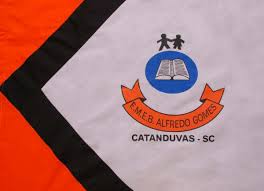 ESCOLA MUNICIPAL DE EDUCAÇÃO BÁSICA ALFREDO GOMES.DIRETORA: IVÂNIA NORA.ASSESSORA PEDAGÓGICA: SIMONE ANDRÉA CARL.ASSESSORA TÉCNICA ADM.: TANIA N. DE ÁVILA.PROFESSORA:ELIANE E SOILI DISCIPLINA: TODASCATANDUVAS – SCANO 2020 - TURMA 